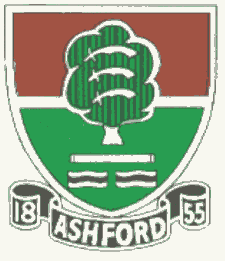               ASHFORD CRICKET CLUB                     Teams selected for Saturday 3 and Sunday 4 June              ASHFORD CRICKET CLUB                     Teams selected for Saturday 3 and Sunday 4 June              ASHFORD CRICKET CLUB                     Teams selected for Saturday 3 and Sunday 4 June              ASHFORD CRICKET CLUB                     Teams selected for Saturday 3 and Sunday 4 June              ASHFORD CRICKET CLUB                     Teams selected for Saturday 3 and Sunday 4 June              ASHFORD CRICKET CLUB                     Teams selected for Saturday 3 and Sunday 4 June              ASHFORD CRICKET CLUB                     Teams selected for Saturday 3 and Sunday 4 June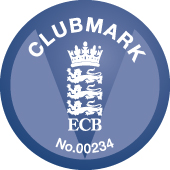 DateSaturdaySaturdaySaturdaySaturdaySaturdaySundaySaturday Saturday SundaySundaySundayXI1st1st2nd3rd4th1st XISPARE PLAYERSSPARE PLAYERSLadiesLadiesLadiesOppoKingstonianKingstonianCamberleyHampton Wick RoyalHampton Wick RoyalSurrey DeafRadlettRadlettRadlettVenueAwayAwayHomeHomeAwayHomeAwayAwayAwayStart time12pm12pm12pm1pm1pm1.30pm1.00pm1.00pm1.00pm1Trevor LangworthTrevor LangworthWaseem AhmedPaul CousensQaisar SheikhMansoor MalikIf any dropouts thenIf any dropouts thenBecky HallsBecky HallsBecky Halls2Paul FrostPaul FrostJosh Frith (wk)Robert Evans (wk)Keith Pryke (wk)Dave Robinsonplease select from please select from Katie HaddonKatie HaddonKatie Haddon3Bilal MohammedBilal MohammedChris DaviesSimon WilsonSean CullyYasir Khawarthese players first:these players first:Jenny TippellJenny TippellJenny Tippell4Andrew TippellAndrew TippellRashid MahmoodJosh WilsonSafdar ButtAfzaal ButtElize BrownElize BrownElize Brown5Graham DoggettGraham DoggettManan JoshiTaimoor AnwarShehzad RajaJamie TiltConnor CousensConnor CousensYolandi MaynierYolandi MaynierYolandi Maynier6Ben SimperBen SimperIbrar RaoJoe BalmerParakum AmarasingheDiljeet GauravWaqar RaoWaqar RaoSarah TaylorSarah TaylorSarah Taylor7Dave MerchantDave MerchantMansoor MalikCiaran LewisTahir MalikIbrar RaoSaad ChoudharySaad ChoudharyAlison McCreedyAlison McCreedyAlison McCreedy8Diljeet GauravDiljeet GauravAli SyedSravan ThattaJames GillespieHardeep SinghElizabeth HackneyElizabeth HackneyElizabeth Hackney9Richard MansfieldRichard MansfieldGurpal HundalIan McAllanPraveen JugonooriWaqar RaoMolly SellarsMolly SellarsMolly Sellars10Jamie TiltJamie TiltChris EvansGareth EvansRaj KumarAndrew TippellAngharad PurserAngharad PurserAngharad Purser11Tanmay DesaiTanmay DesaiNathan BaronKeith ManningKevin AntonioTrevor LangworthTBDTBDTBD12UmpireSteve SmithSteve SmithSteve SmithScorerJack FrostJack FrostHelen CookHelen CookHelen CookMeet time10.00AM10.00AM11.00AM12.00PM11.30PM12.30PM11.45AM11.45AM11.45AMAtShort LaneShort LaneShort LaneShort LaneShort LaneShort LaneRadlettRadlettRadlettDirections/ContactsContact: Trevor Langworth 07944 120041Contact: Trevor Langworth 07944 120041Contact: Waseem Ahmed07825 685356Contact: Paul Cousens07831 796235Contact: Qaisar Sheikh07961 808419Contact: Mansoor Malik 07411234792Contact: Becky Halls 07956 440816/Elize Brown 0783 6338664Contact: Becky Halls 07956 440816/Elize Brown 0783 6338664Contact: Becky Halls 07956 440816/Elize Brown 0783 6338664